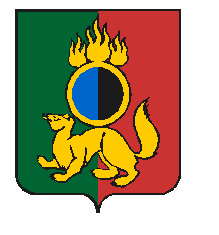 ГЛАВА ГОРОДСКОГО ОКРУГА ПЕРВОУРАЛЬСКПОСТАНОВЛЕНИЕг. ПервоуральскВ связи с кадровыми изменениями, руководствуясь Уставом городского округа Первоуральск, рассмотрев   результаты согласования  с  соответствующими  организациямиПОСТАНОВЛЯЮ:Внести изменения в постановление Главы городского округа Первоуральск от 20 декабря 2017 года № 79 «О создании межведомственной комиссии по профилактике правонарушений городского округа Первоуральск», изложив приложение № 3 «Состав межведомственной комиссии по профилактике правонарушений городского округа Первоуральск» в новой редакции (прилагаю).2. Настоящее постановление разместить на официальном сайте городского округа Первоуральск.3. Контроль за исполнением настоящего постановления оставляю за собой.Глава городского округа Первоуральск 	И.В. Кабец06.03.2023№23О внесении изменений в состав межведомственной комиссии по профилактике правонарушений городского округа Первоуральск